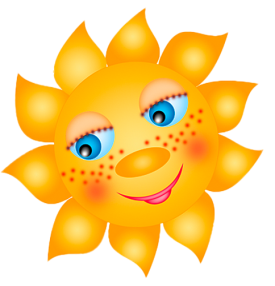 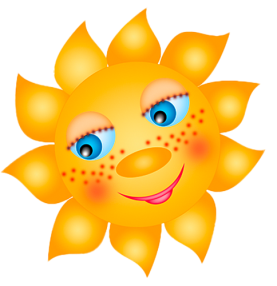 Эконом-отдых на море 2019!ЖЕЛЕЗНЫЙ ПОРТ, База отдыха «Мечта» ( 2-х разовое питание включено)Автобусные туры из Могилёва 11 дней/10 ночейЕсли вы отправитесь на отдых в Железный Порт, то вы попадете в экологически чистую местность, которая значительно отдалена от крупных промышленных объектов.Железный Порт - отдых, который придется по душе и взрослому человеку и ребенку, обладает одной изюминкой в виде широкого песчаного пляжа, устремившегося далеко на запад в сторону Черноморского биосферного заповедника . База отдыха  «Мечта», 2-ая линия ,всего в 400 метрах от песчаного широкого пляжа.             Рядом с базой находятся рынок, автовокзал, кафе, магазины, столовая "Танюша", что позволяет нашим отдыхающим находиться в центре инфраструктуры курортного поселка.Просторная территория базы (2,5 га) создает уютную атмосферу для ценителей тихого и спокойного отдыха, гармонично сочетая хвойные (голубые ели) и лиственные породы деревьев с цветочными клумбами. 
На территории имеется спортивная площадка, площадка для игры в настольный теннис, крытый навес с мангалом, бесплатная, круглосуточно охраняемая стоянка для автомобилей, Wi-Fi, холодная и горячая вода подаются круглосуточно. Номера: 1 домик состоящий из двух комнат (одна комната с 2-х местным размещением, вторая с 3-х местным размещением) + совместный на эти две комнаты коридор, санузел и кухня,  телевизор ,кондиционер.               Стандарт в  в 3-х этажном корпусе - 2-х и 3-х местные номера со всеми удобствами, в каждом номере холодильник и телевизор,  вентилятор. Дополнительное место возможно, но очень тесно некомфортно.Питание:  входит  в стоимость двух разовое питание завтрак+ обед.Даты заездов и стоимость:При бронировании тура оплачивается ТУРИСТИЧЕСКАЯ УСЛУГА и ПРОЕЗД – 140,00 бел.руб/взрослый; 130,00 бел.руб/дети до 12 лет (11,99)В стоимость включено: проезд комфортабельным автобусом, сопровождение гидом, проживание, 2-х разовое питание  (7 ночей/8 дней), мед.страховка.Контактное лицо Ирина 8 0222 70-70-28, +37529 184-84-89, +37529 743-87-65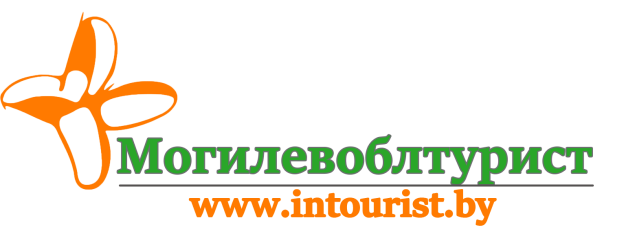 пр-т  Мира, 6, 212030,г. МогилёвРеспублика Беларусьт/ф. (+375 222) 70-70-28 (8-029) 381 88 58(8-029) 743 87 65 www.intourist.byДата заездаКол-во дней/ночейМесто в номере  стадарт или домике (2/3 местный)Доп.место в номере  только  в домике (дети до 10 лет)Дети без места до 5  лет22.06 (23.06-03.07) 04.07.201911/10180 у.е.75 у.е.40 у.е.02.07 (03.07-13.07) 14.07.201911/10190 у.е.80 у.е.45 у.е.12.07 (13.07-23.07)  24.07.201911/10190 у.е.80 у.е.45 у.е.22.07 (23.07-02.08) 03.08.201911/10190 у.е.80 у.е.45 у.е.01.08 (02.08-12.08) 13.08.201911/10190 у.е.80 у.е.45 у.е.11.08 (12.08- 22.08) 23.08.201911/10190 у.е.80 у.е.45 у.е.21.08 (22.08- 01.09) 02.09.201911/10190 у.е.80 у.е.45 у.е.